ГОСУСЛУГИ05.01.2019Преимущества получения государственных и муниципальных услуг в электронном виде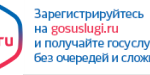 Раньше, чтобы получить государственную услугу, нужно было прийти в учреждение с бумажными документами, отстоять очередь, пообщаться с сотрудником. Теперь государство старается переводить такие услуги в электронную форму, чтобы граждане могли получить их быстро и просто.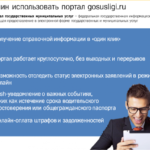 Экономят времяЭлектронные госуслуги экономят время: какие-то из них Вы получаете полностью из дома, другие – в назначенное время без очереди.
Например, чтобы оплатить штраф ГИБДД, зайдите на портал госуслуг, введите данные автомобиля, и система покажет ваши штрафы. Оплатить их можно тут же, на сайте. Это так же надежно, как в ГИБДД: деньги идут на счета в казначейство, а Вы получаете официальную квитанцию. Через несколько дней штраф снимают.
То же самое с налоговой и судебной задолженностями: Вы нажимаете кнопку на портале, и система показывает результат. В ведомство идти не нужно.
По другим услугам Вы подаете заявку через интернет, а результат получаете лично. Ждать в очереди не придется: сотрудник ведомства примет вас в назначенное время. Время можно выбрать и даже поменять по необходимости.Держат в курсе и помогают исправить ошибкиЕсли Вы получаете госуслуги с помощью портала, Вам не нужно проверять, все ли нормально: Вы автоматически получите сообщение, как только по Вашему обращению будут изменения. Например, портал госуслуг сообщит Вам, когда Ваше заявление на загранпаспорт пройдет проверку, когда начнется изготовление паспорта и когда он будет готов.
Если что-то пойдет не так и в документах найдется ошибка, Вы тоже узнаете об этом первым: Вы получите уведомление по электронной почте или в мобильном приложении. Если ошибка в заявлении, то исправить ее можно прямо на портале госуслуг. Если не хватает документов – отсканируйте и загрузите их здесь же.
И так со всеми услугами: каждый раз, когда статус заявления меняется, Вы получаете об этом уведомление, а если что-то не так – можете исправить ошибку. Так Вы уверены, что все в порядке и с Вашим заявлением работают.Доступны тем, кто не может прийти личноПолучать госуслуги из дома удобнее, чем приходить лично. Жителям отдаленных городов неудобно ездить за справкой из Пенсионного фонда. Молодым мамам некогда стоять в очереди, чтобы записать ребенка в детский сад. Работающим людям трудно выбрать время в течение рабочего дня, чтобы съездить в ГИБДД. Жителям одного города неудобно летать в город, где прописан, чтобы подать заявление на загранпаспорт.
Поэтому государство старается сделать госуслуги доступными всем. Теперь Вам не нужно отпрашиваться с работы и сидеть в очереди, чтобы за пять минут оплатить штраф. Если у Вас есть интернет, Вы получаете госуслуги не выходя из дома или без очереди.Список электронных госуслуг все время пополняется.Есть множество причин, по которым Вам нужно воспользоваться госуслугами.Воспользуйтесь советами для начинающих: 5_sovetov_tem-komu_len_zanimatsja_dokumentamiПортал государственных услуг Российской Федерации gosuslugi.ruПортал государственных услуг gosuslugi.ru предназначен для предоставления информации о государственных и муниципальных услугах, функциях, ведомствах, а также для оказания услуг в электронном виде. С его помощью Вы сможете:получить услугу в электронном виде;получить информацию о государственной или муниципальной услуге, месте получения, стоимости, сроках оказания и образцах документов;получить информацию о государственных и муниципальных учреждениях.Чтобы иметь возможность подавать заявления о получении государственной или муниципальной услуги в электронном виде, гражданин должен на портале государственных услуг gosuslugi.ru зарегистрировать личный кабинет.
Для регистрации личного кабинета на сайте gosuslugi.ru понадобится только Ваш СНИЛС (номер пенсионного страхового свидетельства), адрес электронной почты и номер мобильного телефона.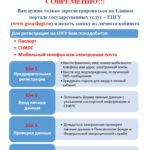 С помощью портала gosuslugi.ru Вы сможете воспользоваться следующими сервисами:Так же Вы можете:узнать о пенсионных накоплениях;получить историю обращений в Пенсионный фонд Российской Федерации;получить информацию о состоянии лицевого счета в Пенсионный фонд Российской Федерации;зарегистрировать автомобиль;снять транспортное средство с регистрации;получить справку о ходе/отсутствии исполнительного производства;пройти регистрацию по месту жительства или по месту пребывания;поменять паспорт Российской Федерации в 20 или 45 лет;получить адресно-справочную информацию и многие другие услуги.Открылась запись в детские сады через интернет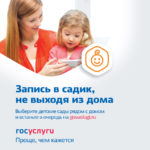 Теперь занять очередь в детский сад можно на сайте госуслуг.Чтобы занять очередь в детский садик, нужен подтвержденный статус на портале госуслуг. Иначе невозможно убедиться, что ребенка в садик записываете вы, а не кто-то другой от вашего имени. Чтобы получить такой статус, нужно показать паспорт и страховое свидетельство в одном из центров обслуживания: на почте или в офисе Ростелеком. К заявлению нужно прикрепить скан-копии документов: паспорт родителя, свидетельство о рождении ребенка, доверенность или другой документ, подтверждающий право представлять интересы ребенка (если вы не родитель).Кроме того, вы можете предоставить:
—    документ, подтверждающий право на внеочередное предоставление места в садике (например, справка из вуза для учащейся матери);
—    медицинскую справку, которая подтверждает необходимость зачисления в оздоровительную группу;
—    заключение комиссии для постановки на учет в компенсирующие группы.Вы можете выбрать три садика — в них вам будут искать место в первую очередь. Если к сроку свободных мест не окажется, портал предложит другой садик на замену.Если понадобится, на сайте можно отредактировать или удалить заявку. Например, если вы переезжаете или хотите выбрать другие садики.Когда очередь подойдет, вы получите письмо-уведомление. Отправляйтесь вместе с ребенком в садик, чтобы заключить договор. Возьмите с собой медкарту о здоровье ребенка.Записаться в садик через портал госуслуг могут все.Главные преимущества использования портала государственных услуг gosuslugi.ru: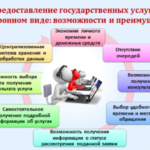 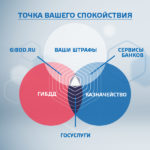 круглосуточная доступность;получение услуги из любого удобного для вас места;доступность сервисов по регистрационным данным портала;нет необходимости ждать письменного подтверждения;получение всеобъемлющей информации по интересующей вас теме;отсутствие очередей;присутствие службы поддержки;встроенная система оплаты;отсутствие коррупции, т.к. заявитель не обращается напрямую в ведомство для получения услуги;фиксированный срок получения услуги;возможность обжалования результатов получения услуги.Видео в помощь!По заказу Министерства связи и массовых коммуникаций Российской Федерации изготовлено несколько информационных видеороликов, рассказывающих о возможностях Единого портала государственных и муниципальных услуг (ЕПГУ). Работы велись в рамках государственного контракта на оказание услуг по информированию пользователей о доступных услугах на ЕПГУ, повышению доступности государственных и муниципальных услуг в электронном виде.На сегодняшний день изготовлено три видеоролика о самых популярных услугах ЕПГУ. Ролики рассказывают о том, как оформить водительское удостоверение, зарегистрировать автомобиль, проверить и оплатить штрафы ГИБДД, налоговые и судебные задолженности, а также записать ребенка в детский сад с помощью Единого портала госуслуг. Портал позволяет воспользоваться всеми этими возможностями, не выходя из дома. Просмотреть видеоролики можно здесь.Для более наглядной информации вы можете использовать буклеты:Буклет 1Буклет 2Если у Вас еще остались вопросы, вы можете найти ответы на самые частые здесь.Помните, на портале Госусуг Ваши персональные данные надежно защищены!УслугаИнструкцияполучить загранпаспортkak_ja_poluchil_zagran_za_mesjacоплатить штрафы ГИБДДkak_ne_prosrochit_shtraf_gibddузнать налоговую задолженность;отправить налоговую декларациюоплатить транспортный налогnalog_na_imushhestvo transportnyj_nalogполучить или заменить водительские праваvoditelskie_pravaполучить информацию по исполнительным производствамdolgi-o_kotorykh_vy_ne_znaete